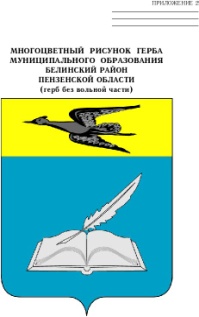 АДМИНИСТРАЦИЯБЕЛИНСКОГО РАЙОНА ПЕНЗЕНСКОЙ ОБЛАСТИПОСТАНОВЛЕНИЕот______19.03.2014____№_______234________ О внесении изменений и дополнений в постановление администрации Белинского района Пензенской области от 29 апреля 2013 г. № 331 «О мерах по организации отдыха, оздоровления и занятости детей и подростков в каникулярное время». 	В связи с изменениями  порядка  предоставления путевок в загородные стационарные детские оздоровительные лагеря Пензенской области и оздоровительные лагеря с дневным пребыванием на базе общеобразовательных учреждений в каникулярное время, администрация Белинского района постановляет:1.Внести в постановление администрации Белинского района Пензенской области от 29 апреля 2013 г. № 331 «О мерах по организации отдыха, оздоровления и занятости детей и подростков в каникулярное время» следующие изменения:1.1.Дополнить пунктом  2.1. следующего содержания:«21 .Утвердить Порядок предоставления путевок в загородные стационарные детские оздоровительные лагеря Пензенской области и оздоровительные лагеря с дневным пребыванием на базе общеобразовательных учреждений в каникулярное время».1.2.Дополнить Приложением №3. следующего содержания, согласно приложению №1 к настоящему постановлению.1.3. Приложения №3,4 считать соответственно приложениям №№4,5.1.4. Пункт 7 изложить в следующей редакции:«7.Рекомендовать: МКУ «Управление культуры, молодежной политики, физической культуры, спорта и туризма»:7.1. Организовать спортивно – оздоровительные мероприятия для детей и подростков в каникулярное время.7.2. Организовать культурно – массовые мероприятия для детей и подростков в каникулярное время.7.3. Совместно с заинтересованными организациями и в соответствии  с заявками детских оздоровительных учреждений организовывать экскурсии в музеи, по местам, имеющим культурно – историческое значение, на концерты, спектакли и другие мероприятия силами подведомственных учреждений для детей в каникулярное время».2.Приложение №1 изложить в следующей редакции, согласно приложению №2 к настоящему постановлению.3.Приложение №4 изложить в следующей редакции, согласно приложению №3 к настоящему постановлению.4.  Постановление вступает в силу после его подписания.6. Контроль за исполнением настоящего постановления возложить на заместителя главы администрации  района по социальным вопросам. Глава администрации                     В.Е.ЧернышовПриложение №1к постановлению администрации Белинского района Пензенской области от ______19.03.2014№____234____«Приложение №1 к настоящему постановлению администрации Белинского района Пензенской области от _______________№__________Порядок предоставления путевок в загородные стационарные детские оздоровительные лагеря Пензенской области и оздоровительные лагеря с дневным пребыванием на базе общеобразовательных учреждений в каникулярное время.1. Настоящий Порядок определяет условия приобретения, распределения и выдачи путевок в загородные стационарные детские оздоровительные лагеря Пензенской области и оздоровительные лагеря с дневным пребыванием на базе общеобразовательных учреждений в каникулярное время детям, проживающих на территории Белинского района.2. Финансовое обеспечение детской оздоровительной кампании на территории Белинского района:1) средства местного бюджета – 14% от общей стоимости путевки;2) субсидия из областного бюджета на обеспечение мероприятий по организации отдыха и оздоровления детей в каникулярное время – 72% от общей стоимости путевки;3)  средства родителей – 14% от общей стоимости путевки.3. Для приобретения путевки в детский оздоровительный лагерь, родители детей представляют в уполномоченный орган по месту проживания следующие документы:- паспорт гражданина Российской Федерации;- заявление о предоставлении путевки;- копии свидетельств о рождении ребёнка или паспорта ребёнка (страниц с фамилией, именем и отчеством, местом регистрации).Путевки для отдыха в детские оздоровительные лагеря предоставляются детям в возрасте от 6 до 17 лет (включительно) в порядке очередности, поданных родителями (законными представителями) заявлений.Уполномоченный орган выдает путевки родителям детей (законным представителям), либо иному лицу по доверенности родителя (законного представителя) в соответствии с очерёдностью, на основании личного заявления родителя (законного представителя), медицинских справок для получения путевки.        Отказ в предоставлении путевки может быть в случаях неполного представления необходимых документов, наличия медицинского заключения о невозможности пребывания ребенка в организациях отдыха детей и их оздоровления.»Приложение №2к постановлению администрации Белинского района Пензенской области от_19.03.2014__№____234______«Приложение №1, утвержденное постановлением администрации Белинского района Пензенской области от  29 апреля 2013 г. № 331.Составрайонной межведомственной комиссии по организации отдыха, оздоровления и занятости детей и подростков в каникулярное время.Гольчукова  О.Н.                   –  заместитель главы администрации района                                                      по социальным вопросам   (председатель                                                                      комиссии),                                                      Купчева Н.М.                           – начальник отдела образования администрации                                                      Белинского района (заместитель председателя                                                       комиссии),Галдина  Г.А.                           – методист отдела образования администрации                                                      Белинского района (секретарь комиссии), Вехова Т.В.                               –начальник Управления социальной защиты                                                      населения,Дешевых Г.И.                            - директор МКУ «Управления культуры,                                                                    молодежной политики,  физической   культуры,    спорта и туризма,                                                                                                                                                                      Саекова О.А.                            -  начальник управления финансов                                                      администрации Белинского района,Шилина Г.М.                           -  директор ГБУ Центр занятости населения                                                      (по согласованию),Бычков Д.Б.                               –начальник отделения надзорной деятельности                                                      Белинского района ГУ МЧС России по                                                              Пензенской области (по согласованию),Малова Т.И.                               –начальник территориального отдела                                                       Управления Федеральной службы по надзору                                                      в сфере защиты прав потребителей и                                                       благополучия человека по Пензенской                                                       области Каменском, Пачелмском, Белинском                                                      Башмаковском районах (по согласованию),Чучуваткин И.П.                     -  директор ГБОУ  СПО «Белинский                                                       Многопрофильный колледж» (по                                                      согласованию),Галкин А.В.                              – главный врач  ГБУЗ «Белинская ЦРБ»,Задорожная И.А.                     -  глава администрации г. Белинского (по                                                     согласованию),Смыляев А.В.                          -  врио начальника полиции (по согласованию).»Приложение №3к постановлению администрации Белинского района Пензенской области от ___19.03.2014_№____234______«Приложение №4, утвержденное постановлением администрации Белинского района Пензенской области от  29 апреля 2013 г. № 331.Переченьорганизаций и учреждений, на базе которых организуются лагеря с дневным пребыванием и лагерь труда и отдыха и количества в них детей и подростков по сменам.№п/пНаименование учреждениязимние каникулывесенние каникулы 1 смена (летние каникулы)2 смена(летние каникулы)3 смена(летние каникулы)осенние каникулы1МОУ СОШ № 1г. Белинского-506050-502МОУ СОШ №2 г. Белинского-506050-503МОУ СОШ с. Кутеевка--3020--4МОУ СОШ с. Лермонтова--3030--5МОУ СОШ с. Невежкино--20---6МОУ СОШ с. Пушанино--3030--7МОУ СОШ с. Поим--4030--8МОУ СОШ с. Свищевка--30---9МОУ СОШ с. Студенка--30---10МОУ ООШ с. В.Поляны--20---11МОУ ООШ с. Камынино--20---12МОУ ООШ п. Шарова--20---13 Филиал МОУ СОШ с. Лермонтова в с. Аргамаково (лагерь труда и отдыха)50-505050-14МУ КЦСОН--202020-Итого:5010046028070100